Publicado en Bilbao el 24/02/2017 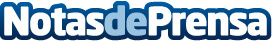 Los juegos de mesa cierran el 2016 con buena notaEn la vida todo vuelve, todo es cíclico. Los juegos de mesa parece que resucitan en el mercado tras unos años en los que las ventas parecían haberse estancadoDatos de contacto:SaulNota de prensa publicada en: https://www.notasdeprensa.es/los-juegos-de-mesa-cierran-el-2016-con-buena Categorias: Sociedad Juegos Entretenimiento Consumo http://www.notasdeprensa.es